Сабирање збира  и  разлике  са бројем               А          Сабирање  збира  и  разлике  са бројем             Б1.Израчунај: (27 + 27) + 34 = _____________________________ 16 + (33 + 44) = _____________________________   (54 - 10) + 39 = _____________________________   46 + (46 - 20) = _____________________________2. Збиру бројева 28 и 22  додај број 31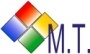 ______________________________________________3. Први сабирак је  35, а други сабирак је разлика бројева   75 и 40.    Израчунај збир.  _______________________________________________4. Разлици бројева 90 и 45 додај број 36..______________________________________________5. Петар и Ана су пре подне набрали 35 килограма шљива,    а после подне 11 килограма више.                        Колико килограма шљива  су набрали  тог дана?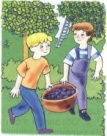                      Р_______________________________________ О_______________________________________1.Израчунај: (26 + 26) + 37 = _____________________________ 19 + (37+ 43) = _____________________________   (64 - 10) + 29 = _____________________________   76 + (66 - 50) = _____________________________2. Збиру бројева 18 и 33  додај број 29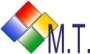 ______________________________________________3. Први сабирак је  34, а други сабирак је разлика бројева   66 и 30.    Израчунај збир.  _______________________________________________4. Разлици бројева 80 и 48 додај број 33..______________________________________________5. Петар и Ана су пре подне набрали 37 килограма шљива,    а после подне 11 килограма мање.                         Колико килограма шљива  су набрали тог дана?                     Р_______________________________________ О_______________________________________